August25      Workshop for Protecting God’s            Children (Saturday 9:00AM)30      Catechist Meeting                           (Thursday 6:00PM)September4      Class 1/Parent Mtg. in Gym11    Class 215    Workshop for Protecting God’s           Children (Saturday 9:00AM) 15/16 Catechetical Sunday (All Masses)18    Class 3 25	Class 4	29    Confirmation Retreat Day 8:30-        12:30@HGA October  2    Class 5   3	CONFIRMATION PRACTICE  (6:00PM IN THE CHURCH) Wednesday  4   (CONFIRMATION 4:30PM)  9  Class 6  16 Class 7 (Living Rosary)  23 Class 8  30  NO CLASS                      November 6    Class 913    Class 10 18     1st Penance Parent Meeting         (Sunday at 6:00PM)20	NO CLASS (Happy Thanksgiving)22    Have a Blessed Thanksgiving27    Class 11December1/2    1st Sunday of Advent   4      Class 12	   8/9   2nd Sunday of Advent11	  Class 13 (Advent Confessions)15/16 3rd Sunday of Advent18      NO CLASS (Christmas Break)24       Christmas Eve25	   MERRY CHRISTMAS           NO CLASS (Christmas Break)31      New Years EvePLEASE NOTE~ October 30: NO CLASSNovember 20: NO CLASS                        (Thanksgiving Week)December 18/25: NO CLASSES                        (Merry Christmas)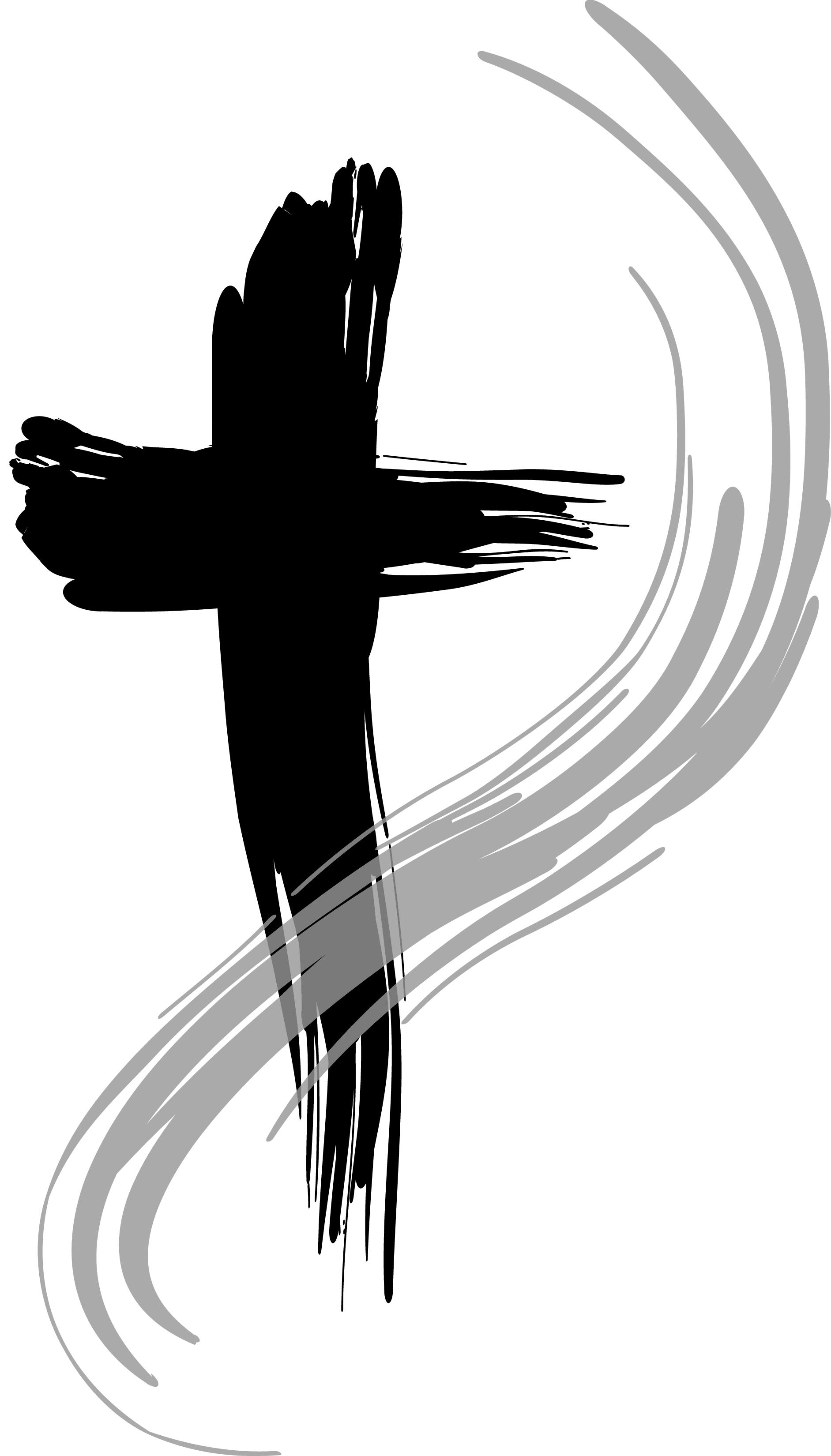 